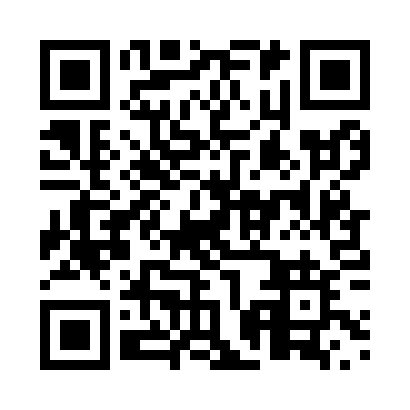 Prayer times for Butlerville, Newfoundland and Labrador, CanadaMon 1 Jul 2024 - Wed 31 Jul 2024High Latitude Method: Angle Based RulePrayer Calculation Method: Islamic Society of North AmericaAsar Calculation Method: HanafiPrayer times provided by https://www.salahtimes.comDateDayFajrSunriseDhuhrAsrMaghribIsha1Mon3:095:101:076:359:0411:062Tue3:095:111:086:359:0411:063Wed3:105:111:086:359:0411:064Thu3:105:121:086:349:0311:065Fri3:105:131:086:349:0311:056Sat3:115:141:086:349:0211:057Sun3:115:141:086:349:0211:058Mon3:125:151:096:349:0111:059Tue3:125:161:096:339:0111:0510Wed3:135:171:096:339:0011:0411Thu3:135:181:096:339:0011:0412Fri3:155:191:096:338:5911:0213Sat3:175:201:096:328:5811:0114Sun3:185:211:096:328:5710:5915Mon3:205:221:096:318:5610:5816Tue3:225:231:096:318:5610:5617Wed3:245:241:106:318:5510:5418Thu3:265:251:106:308:5410:5219Fri3:285:261:106:308:5310:5120Sat3:305:271:106:298:5210:4921Sun3:325:281:106:288:5110:4722Mon3:335:291:106:288:5010:4523Tue3:355:311:106:278:4910:4324Wed3:375:321:106:278:4710:4125Thu3:395:331:106:268:4610:3926Fri3:415:341:106:258:4510:3727Sat3:435:351:106:248:4410:3528Sun3:455:371:106:248:4210:3329Mon3:475:381:106:238:4110:3130Tue3:495:391:106:228:4010:2931Wed3:515:401:106:218:3810:27